Внешний вид театра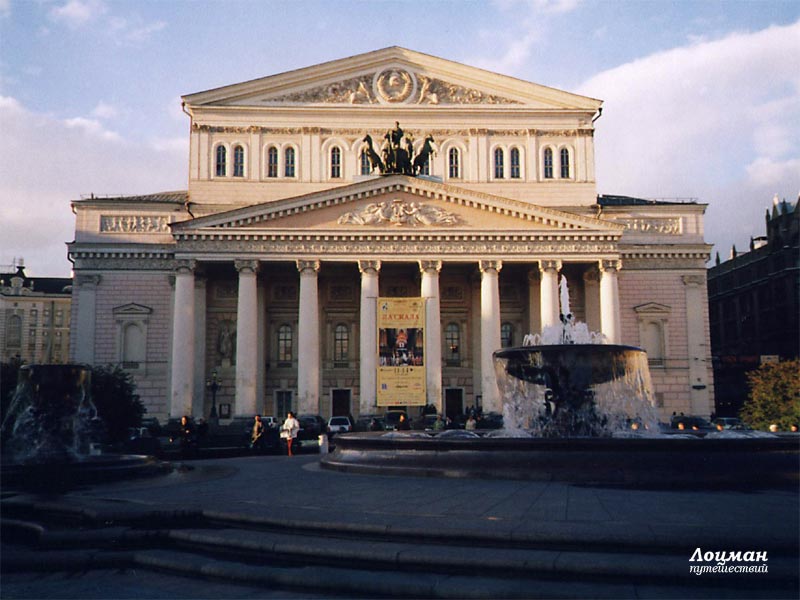 